INSTITUT CEDIMES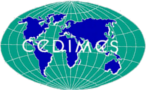       Adhésion pour devenir Sociétaire de l’Institut CEDIMESAdhésion 20 €                                                                                                Format JPEG ou Word     Nom (majuscules) Prénom (minuscules) :       Exclusivement      Statut Académique (Pr., MC, MA, Doctorant…) :                                    Responsabilités Administratives :             PHOTO          Etablissement de Rattachement :                                         Ville et Pays :                                     Courriel :         Adresse :   Spécialisation scientifique :